r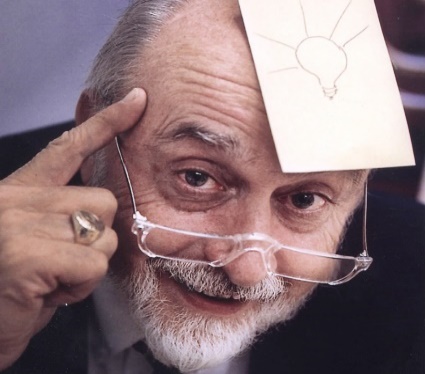 nnh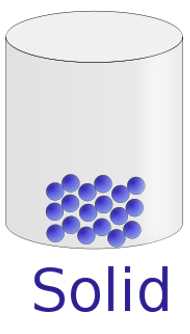 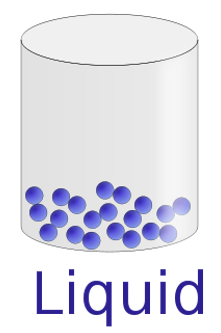 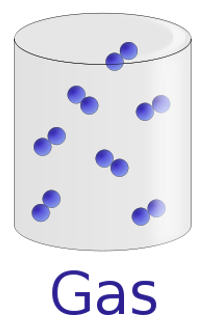 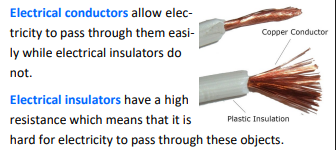 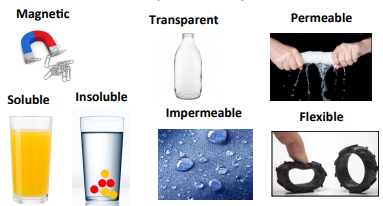 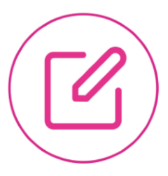 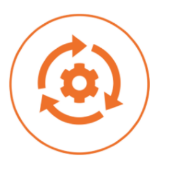 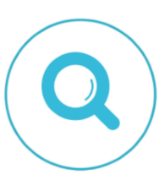 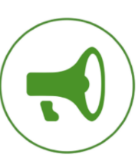 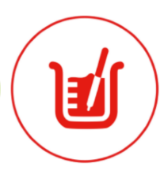 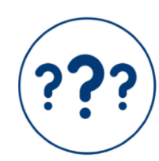 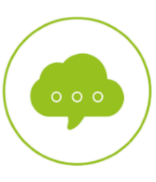 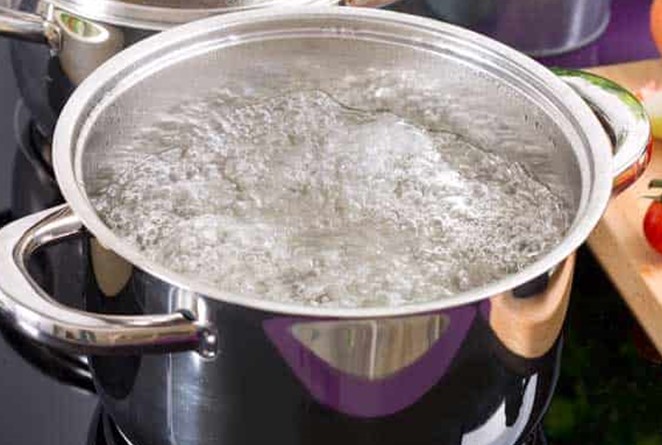 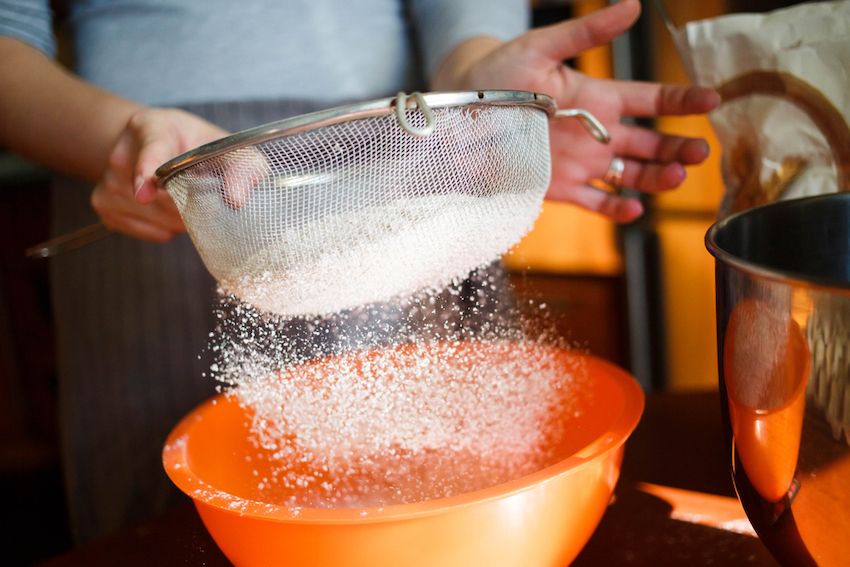 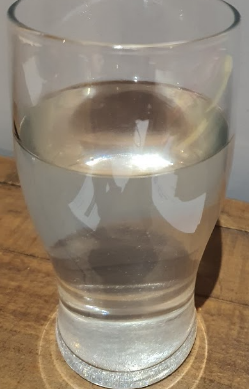 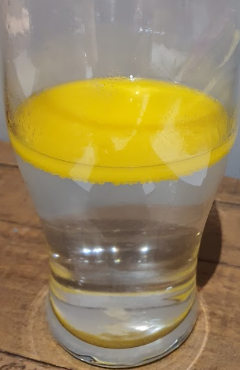 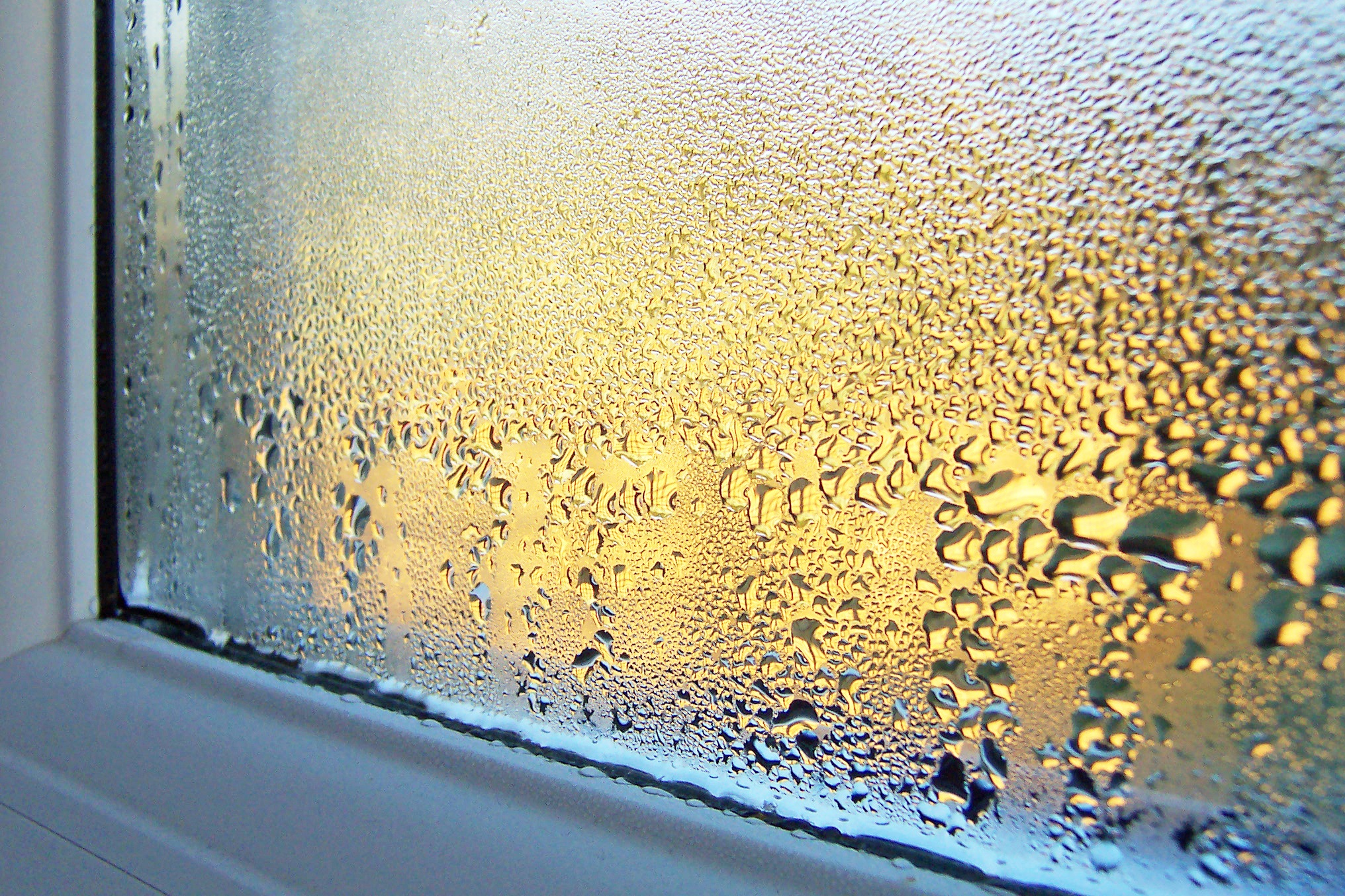 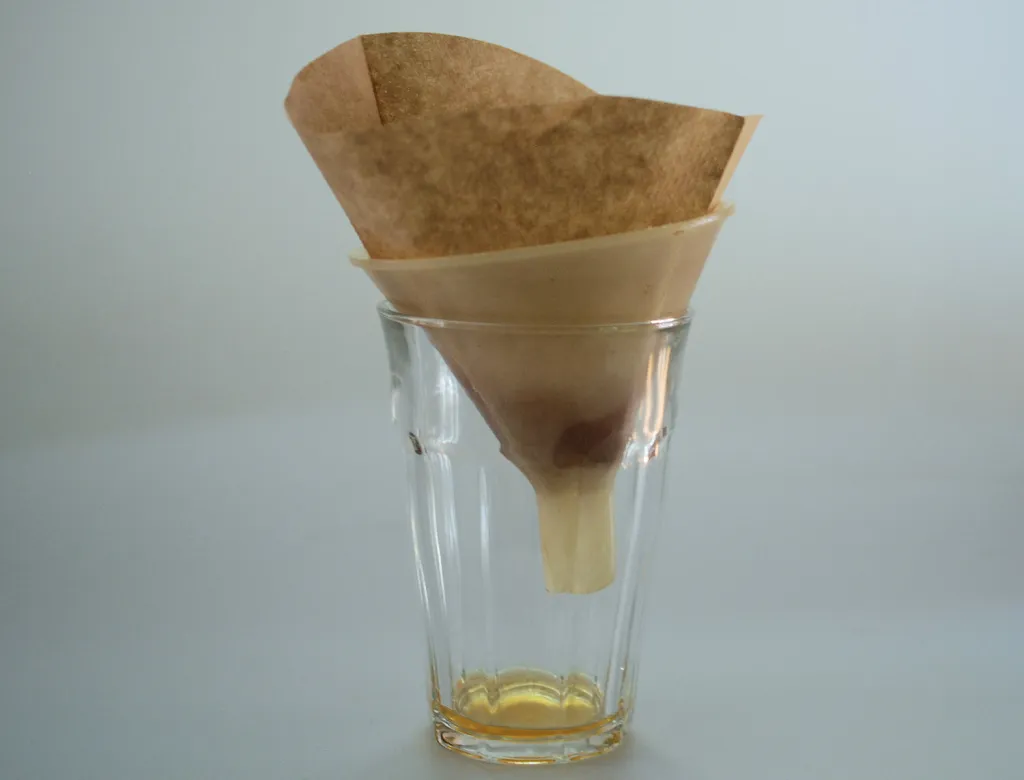 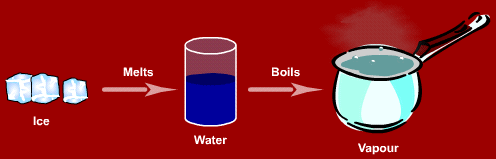 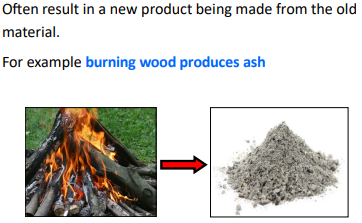 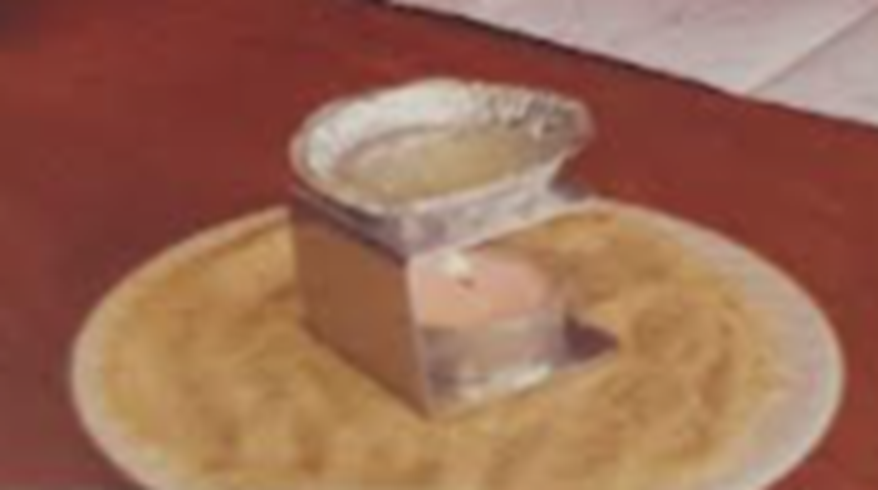 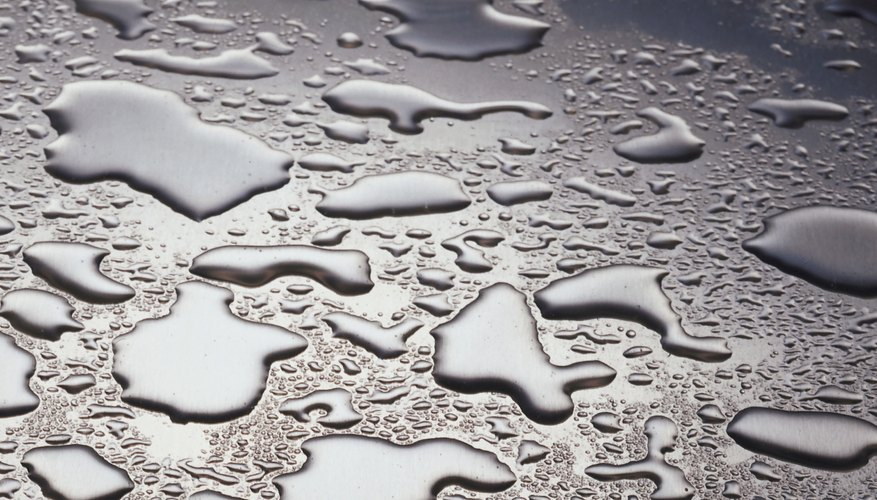 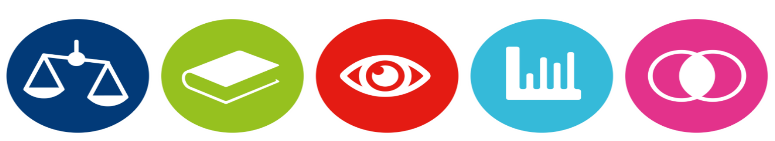 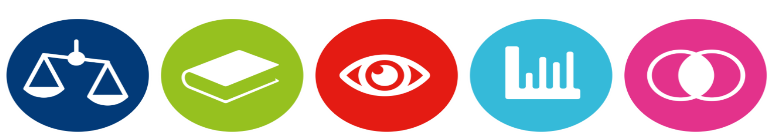 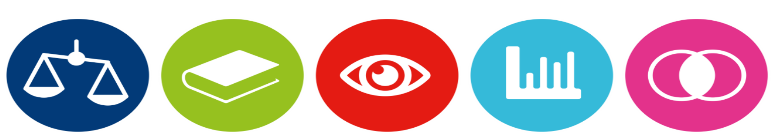 